Бойоро5                                                             Распоряжение01 апрель 2016 й.                        № 08                            01 апреля 2016 г.  Атинг1н ауылы                                                                              село АнтинганО назначении ответственного по размещению информациина сайте сельского поселения.С 01 апреля 2016 года назначить ответственным за размещение информации о деятельности органов местного самоуправления сельского поселения Антинганский сельсовет муниципального района Хайбуллинский район Республики Башкортостан на странице официального сайта www.sp_antingan.ru. Сынбулатову  Марфугу Ахатовну.Контроль за исполнением данного распоряжения оставляю за собойГлава сельского поселения Антинганский  сельсовет:                                                             М.Ф.СуринаБАШ%ОРТОСТАН РЕСПУБЛИКА*ЫХ1йбулла районы муниципаль районыныёАтинг1н ауыл советы ауыл бил1м18е хакими1те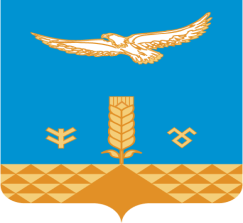 РЕСПУБЛИКА БАШКОРТОСТАНАдминистрация сельского поселенияАнтинганский сельсоветмуниципального районаХайбуллинский район